BOŻE NARODZENIE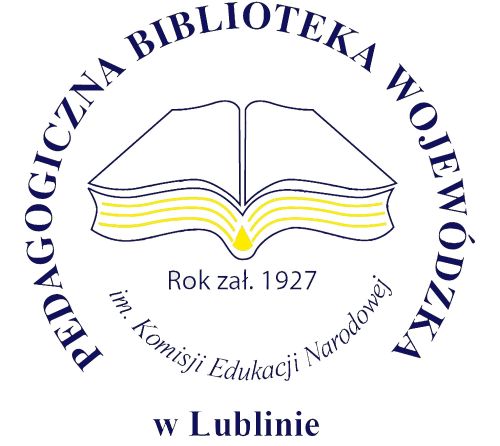 zwyczaje, obyczaje, materiały repertuarowe 
dla szkół(zestawienie bibliograficzne w wyborze)Wydawnictwa zwarteBACEWICZ, Sylwia 
Wiersze i inscenizacje dla przedszkolaków na cały rok / Sylwia Bacewicz. - Rzeszów : "Fosze", 2018. - 159 s.BARAŃSKA, Krystyna
Uroczystości szkolne w edukacji humanistycznej / Krystyna Barańska. - Warszawa : Wydaw. SBP – Stowarzyszenie Bibliotekarzy Polskich, 2002. - S. 114-118: Baśń wigilijna - scenariusz inscenizacji Wigilii w szkoleBIEDRZYCKA, Alicja
Niezbędnik młodego patrioty / Alicja Biedrzycka. – Kraków : Wydawnictwo Petrus, cop. 2020. – S. 106-116: Boże NarodzenieBORODEJUK, Agnieszka
Betlejemskie cuda / Agnieszka Borodejuk // W: Mały teatr – wielkie emocje : scenariusze imprez szkolnych / pod red. Cecylii Antosik. - Kielce : Wydaw. Pedagogiczne ZNP, 2004. - S. 45-56BORODEJUK, Agnieszka
Teatr jest po to... / Agnieszka Borodejuk. - Kielce : Wydaw. Pedagogiczne ZNP, 2004. - 120 s.BUCZYŃSKA, Elżbieta
Uroczystości szkolne „Na cztery pory roku” : wiersze, piosenki, przedstawienia / Elżbieta Buczyńska. - Rzeszów : „Fosze”, 2008. - S. 16-19: Święta Bożego Narodzenia : wybór wierszyCHALIŃSKI, Krzysztof
Szkoła na deskach : scenariusze przedstawień teatralnych na różne okazje / Krzysztof Chaliński. - Kraków : „Rubikon”, 2007. - S. 19-25: Gdybyś, Jezu, narodził się dziś... (jasełka dla starszych klas szkoły podstawowej i gimnazjum)CZARNOTA-MĄCZYŃSKA, Jolanta
Pastorałka (wg: „Betleem polskiego” Lucjana Rydla) / Jolanta Czarnota-Mączyńska // W: Scenariusze na cały rok : (szkolne uroczystości, imprezy, widowiska). Cz. 1 / pod red. Elżbiety Doroszkiewicz, Krystyny Staszewskiej. - Kielce : Wydaw. Pedagogiczne ZNP, 1995. - S. 95-105DĄBROWSKA, Regina 
Przy betlejemskim żłóbku : scenariusze spotkań z rodzicami 
w grupach przedszkolnych i klasach edukacji zintegrowanej / Regina Dąbrowska. - Kraków : Centrum Edukacyjne "Bliżej Przedszkola", [2011]. - 91 s.DEMBEK, Anna
Z narodzeniem Jezusa było tak... / Anna Dembek, Bernadeta Siennicka // W: Scenariusze uroczystości szkolnych : szkoła podstawowa. Cz. 1 / pod red. Krystyny Radwan. - Kraków : „Rubikon”, 2003. - S. 136-143DEMBNA, Wioletta
Maleńka przyszła Miłość : program jasełek / Wioletta Dembna // W: Szkolne teatrzyki na cztery pory roku : praca zbiorowa / pod red. Iwony Fechner-Sędzickiej. - Toruń : „Aker”, 2005. - S. 67-71DŁUGOSZ, Janina
Imprezy i uroczystości w procesie dydaktyczno-wychowawczym klas początkowych / Janina Długosz. – Rzeszów : „Fraza”, 1993. - S. 101-170: Boże Narodzenie - JasełkaDO Betlejem... : Boże Narodzenie w jasełkach i pastorałkach : gimnazjum i szkoły ponadgimnazjalne / [red. prowadzący] Teresa Król. - Kraków : „Rubikon”, 2006. - 82 s.FECHNER-SĘDZICKA, Iwona
Święta Bożego Narodzenia w Europie / Iwona Fechner-Sędzicka // W: Scenariusze uroczystości szkolnych : (przedszkole, szkoła podstawowa) : praca zbiorowa. Cz. 1 / pod red. Iwony Fechner-Sędzickiej. - Toruń : „Aker”, 2005. - S. 10-13FOJT, Joanna
Dlaczego przy żłóbku stoją osioł i wół : teatrzyk / Joanna Fojt, Anna Wojciechowska // W: Szkolne teatrzyki na cztery pory roku : praca zbiorowa / pod red. Iwony Fechner-Sędzickiej. - Toruń : „Aker”, 2005. - S. 51-55FOJT, Joanna
Przy wigilijnym stole / Joanna Fojt, Anna Wojciechowska // 
W: Szkolne teatrzyki na cztery pory roku : praca zbiorowa / pod red. Iwony Fechner-Sędzickiej. - Toruń : „Aker”, 2005. - S. 56-61FOJT, Joanna
Wigilia w autobusie / Joanna Fojt, Anna Wojciechowska // 
W: Szkolne teatrzyki na cztery pory roku : praca zbiorowa / pod red. Iwony Fechner-Sędzickiej. - Toruń : „Aker”, 2005. - S. 62-66GAJEWSKA, Anna
Jasełka / Anna Gajewska // W: Scenariusze uroczystości szkolnych : (przedszkole, szkoła podstawowa) : praca zbiorowa. Cz. 1 / pod red. Iwony Fechner-Sędzickiej. - Toruń : „Aker”, 2005. - S. 70-75GAŁCZYŃSKA, Elżbieta
Na szkolnej scenie / Elżbieta Gałczyńska, Elżbieta Szczepańska, Urszula Wójcik. - Płock : „Korepetytor”, 1997. - S. 72-86: Wśród nocnej ciszyGAŁCZYŃSKA, Elżbieta
Pójdźmy do stajenki / Elżbieta Gałczyńska // W: Z muzą w szkole : inscenizacje, zabawy, montaże poetycko-muzyczne w szkole podstawowej dla klas młodszych : praca zbiorowa / pod red. Elżbiety Gałczyńskiej. - Płock : „Korepetytor”, 2001. - S. 64-68GAŁCZYŃSKA, Elżbieta
Uczcijmy wierszem i piosenką / Elżbieta Gałczyńska, Zofia Garczyk. - Płock : Zakład Wydawniczo-Usługowy Marian Gałczyński, 1994. - S. 27-39: Boże Narodzenie. Nowy RokGRUGEL, Jadwiga
Kto pierwszy przybył do Betlejem / Jadwiga Grugel // 
W: Scenariusze uroczystości szkolnych : szkoła podstawowa. Cz. 1 / pod red. Krystyny Radwan. - Kraków : „Rubikon”, 2003. - 
S. 149-152HAMERSKI, Jerzy 
Gotowe scenariusze imprez szkolnych czyli jak przygotować imprezę w szkole, aby nie była nudną "kuczcią" / Jerzy Hamerski. - Poznań : "Publicat", cop. 2011. - S. 79-89: "Kolęda domowa", czyli Gwiazdka w szkoleJADACH, Beata Barbara 
Cztery pory roku z teatrzykiem u boku : scenariusze inscenizacji uroczystości przedszkolnych / Beata Barbara Jadach. - Warszawa : Fraszka Edukacyjna, 2011. - S. 15-28: WigiliaJAK dobrze być... : scenariusz uroczystości szkolnych dla gimnazjum i szkół ponadgimnazjalnych / oprac. Renata Chrzanowska. - Kraków : „Rubikon”, 2005. - 168 s.JANICKA-KRZYWDA, Urszula 
Zwyczaje, tradycje, obrzędy / Urszula Janicka-Krzywda. - Kraków : Wydaw. WAM, 2013. - S. 116-120: W kręgu wigiliiJASEŁKA i misteria / pod red. Krystyny Radwan. - Kraków : „Rubikon”, 2003. - 160 s.JERZYKOWSKA, Kalina
Teatrałki czyli Teatralne kawałki na różne szkolne okazje / Kalina Jerzykowska. - Łódź : „Literatura”, 2002. - 174 s.JEZUS malusieńki : wybór jasełek i obrazków bożonarodzeniowych / [wybór i oprac.] Zbigniew Trzaskowski. - Wyd. 2 popr. - Kielce : „Jedność”, 2001. – 340 s.KALISKA, Zofia 
Scenariusze na szkolne akademie / [tekst Zofia Kaliska, Beata Jacewicz]. - Poznań. - [Żychlin] : Inspiracje - [Books], 2016. - 160 s.KAMOCKI, Janusz 
Polski rok obrzędowy / tekst Janusz Kamocki. - Kraków : Towarzystwo Autorów i Wydawców Prac Naukowych "Universitas", cop. 2008. - S. 31-71: Boże Narodzenie KLUS-STAŃSKA, Dorota
Między wzruszeniem a śmiechem / Dorota Klus-Stańska. - Kraków: „Impuls”, 2004. - S. 65-76: Wigilijne tajemnice zwierzątKOMIŃSKA-BAYER, Katarzyna
Nareszcie Wigilia : [przedstawienia, wiersze i piosenki] / Katarzyna Bayer, Donata Dominik-Stawicka. - Bełchatów : "Małe Jeżyki", 2013. - 61 s.KOSIŃSKA, Monika
Boże Narodzenie / Monika Kosińska // W: Scenariusze uroczystości szkolnych : gimnazjum i szkoły ponadgimnazjalne. Cz. 2 / [red. Teresa Król]. - Kraków : „Rubikon”, 2005. - S. 68-82KRUPA, Monika 
Scenariusze przedstawień dla dzieci / Monika Krupa. - Gdynia : "Novae Res", 2018. - 192 s.KURNICKA, Anna
Kredą pisane : scenariusze przedstawień szkolnych : inscenizacje teatralne i poetyckie / Anna Kurnicka. - Kraków : „Impuls”, 1999. - S. 9-18: Nowy RokLISTKIEWICZ, Joanna
Wieczór poetycki „Boże Narodzenie” / Joanna Listkiewicz // 
W: Scenariusze uroczystości szkolnych : gimnazjum i szkoły ponadgimnazjalne. Cz. 1 / pod red. Krystyny Radwan/ - Kraków : „Rubikon”, 2003. - S. 147-150 ŁACIAK, Beata
Obyczajowość polska czasu transformacji czyli Wojna postu 
z karnawałem / Beata Łaciak. - Warszawa : „Trio”, 2005. - 
S. 251-334: Obyczajowość świątecznaMALKIEWICZ, Mariola 
Witajcie w krainie zabawy : scenariusze pomysłowych spotkań 
z dziećmi i rodzicami / Mariola Malkiewicz. - Gdańsk : "Harmonia", 2012. - S. 116-127: Jasełka i koncert bożonarodzeniowyMARCINKOWSKA, Aleksandra
”Narodziła nam się Nadzieja i Miłość” : szkolne jasełka / Aleksandra Marcinkowska // W: Scenariusze na cały rok : (szkolne uroczystości, imprezy, widowiska). Cz. 1 / pod red. Elżbiety Doroszkiewicz, Krystyny Staszewskiej. - Kielce : Wydaw. Pedagogiczne ZNP, 1995. - S. 106-113MARCINKOWSKA, Aleksandra 
Teatr młodego aktora / Aleksandra Marcinkowska. - Rzeszów : "Fosze", 2010. - S. 138-153: Obyczaje i obrzędy związane ze świętami Bożego Narodzenia. Spotkanie z tradycją: dawniej 
i dzisiaj, w życiu i w literaturzeMICHALSKA, Beata
W objęciach Melpomeny : inscenizacje dla starszych klas szkół podstawowych i gimnazjalnych / Beata Michalska, Anna Stańczyk. - Gdańsk : „Harmonia”, 2006. - S. 35-53: Spadająca gwiazda, czyli wokół wigilijnego stołuMIKLASZ, Iwona
Przedstawienie gwiazdkowe / Iwona Miklasz, Mariola Wolnik // 
W: Uroczystości dla najmłodszych w szkole podstawowej : przedstawienia, teatrzyki, wiersze / [red. Barbara Bleja-Sosna]. - Toruń : „Bea”, 2006. - S. 27-31MIZERA, Daniela
Król miłości : misterium bożonarodzeniowe / Daniela Mizera // 
W: Scenariusze uroczystości szkolnych : szkoła podstawowa. Cz. 1 / pod red. Krystyny Radwan. - Kraków : „Rubikon”, 2003. - 
S. 153-161MÜLLER, Christiane
Przybieżeli do Betlejem pasterze : jasełka, inscenizacje 
i opowiadania bożonarodzeniowe dla szkół i parafii / Christiane Müller. - Warszawa : „Jedność”, 2003. - 152 s.NADOLNA, Urszula 
Barwy pór roku : scenariusze uroczystości w przedszkolu / Urszula Nadolna, Bożena Stącel-Winiarska. - Kraków : Centrum Edukacyjne Bliżej Przedszkola, 2011. - S. 102-107: Jasełka - scenariusz uroczystości z udziałem gości specjalnychNALEŻYTY, Jan Jakub 
Europa bez granic i inne scenariusze uroczystości szkolnych dla gimnazjum / Jan Jakub Należyty. - Warszawa : „Fraszka Edukacyjna", 2003. - 136 s.NALEŻYTY, Jan Jakub 
Pinokio… a jak myślisz? : scenariusze uroczystości szkolnych dla szkół podstawowych / Jan Jakub Należyty. - Warszawa : „Fraszka Edukacyjna", 2002. - 118 s.OGRODOWSKA, Barbara
Polskie obrzędy i zwyczaje doroczne / Barbara Ogrodowska. - Warszawa : „Sport i Turystyka”, „Muza”, 2005. - S. 10-39: Boże NarodzenieOKOŃSKA, Halina
Skąd przychodzi bajka : scenariusze zajęć przedszkolnych 
i wczesnoszkolnych na codzienne ćwiczenia i niecodzienne okazje / Halina Okońska, Magdalena Pawińska. - Rzeszów : „Fosze”, 2005. - S. 18-20: Jasełka „Narodziny Pana”OKTAWIEC-BLASCHKE, Anna
Co z was wyrośnie: scenariusze przedstawień dla gimnazjum i liceum / Anna Blaschke. - Kraków : „Impuls”, 2004. – 122 s.OLESCHKO, Herbert 
Szopka: archanioł, ludzie, smok / Herbert Oleschko. – Kraków : Księgarnia Akademicka, 2020. – 208 s.PIERGA, Bożena 
Scenariusze uroczystości szkolnych dla klas 4-6 szkoły podstawowej / Bożena Pierga. - Poznań : "Ibis", 2011. - S. 30-38: Przybieżeli anieli... (przedstawienie jasełkowe)PIETROWIAK, Stefania 
Kocham i sławię Cię, Polsko : scenariusze uroczystości patriotycznych dla szkół podstawowych i gimnazjów / Stefania Pietrowiak, Alicja Wysocka. - Warszawa : "Adam", 2008. - S. 87-91: Święta Bożego Narodzenia w polskiej tradycji: (inscenizacja szkolnej uroczystości przed świętami Bożego Narodzenia)PRZYMUS, Ryszard
Inscenizacje pełne radości : dla klas 1-3 / Ryszard Przymus. - Łódź : „Juka”, 1995. - S. 38-67: Wigilijny dzień; „Jest taki dzień”; Noworoczne życzenia; Idzie Nowy Rok; Dwunastu braciPRZYMUS, Ryszard
Uroczystości pełne radości : (dla klas 1-3) / Ryszard Przymus. - Łódź : „Juka”, 1995. - S. 44-58: Hej, kolędaSCENARIUSZ Wigilii : jedno święto, różne zwyczaje – tradycje wigilijne w krajach Unii Europejskiej / oprac. Danuta Skoczylas, Barbara Bossowska-Zdziech, Beata Lachiewicz // W: Święta, święta... : wybór konspektów : praca zbiorowa / pod red. Doroty Grabowskiej. - Warszawa : Wydaw. Stowarzyszenia Bibliotekarzy Polskich, 2007. - S. 208-213SZELĄG, Hanna
Czas na scenę : scenariusze przedstawień szkolnych / Hanna Szeląg. - Kraków : „Impuls”, 2005. - 150, [2] s.SZKOLNE teatrzyki na cztery pory roku / red. Iwona Fechner-Sędzicka. - Toruń : „Aker”, 2005. - 162 s.SZMIDT, Dorota Maria
Czwarty Mędrzec Wschodu : scenariusz przedstawienia bożonarodzeniowego / Dorota Maria Szmidt // W: Scenariusze uroczystości szkolnych : gimnazjum i szkoły ponadgimnazjalne. Cz. 1 / pod red. Krystyny Radwan. - Kraków : „Rubikon”, 2003. – S. 139-146ŚNIEŻKOWSKA-BIELAK, Elżbieta 
Przedstawienia i uroczystości : inscenizacje dla klas 0-3 / Elżbieta Śnieżkowska-Bielak. - Warszawa : Dr Josef Raabe. Spółka Wydawnicza, cop. 2013. - S. 13-19: Dzieciątko się narodziłoTRZASKOWSKI, Zbigniew
Jezus malusieńki : wybór jasełek i obrazków bożonarodzeniowych / Zbigniew Trzaskowski. - Kielce : „Jedność”, 2001. - 340 s.WACH-KĄKOLEWICZ, Anna
Nie można żyć bez światła : scenariusz przedstawienia bożonarodzeniowego / Anna Wach-Kąkolewicz // W: Scenariusze uroczystości szkolnych : szkoła podstawowa. Cz. 1 / pod red. Krystyny Radwan. - Kraków : „Rubikon”, 2003. - S. 144-148WALTER, Philippe
Mitologia chrześcijańska : święta, rytuały i mity średniowiecza / Philippe Walter. - Warszawa : „Pax”, 2006. - 231 s.WARCHAŁOWSKA, Hanna 
Inscenizacje : 40 scenariuszy przedstawień przedszkolnych 
i szkolnych na cały rok / Hanna Warchałowska. - Zakrzewo : "Replika", cop. 2010. - S. 86-93: JasełkaWĄTOREK, Agnieszka
Dialogi wierszem pisane na okazje wciąż te same : (propozycje scenariuszy do przedstawień szkolnych i nie tylko) / Agnieszka Wątorek. - Kraków : „Impuls”, 2005. - 124, [1] s.WIECZÓR wigilijny / oprac . Iwona Grubalska // W: Święta, święta... : wybór konspektów : praca zbiorowa / pod red. Doroty Grabowskiej. - Warszawa : Wydaw. Stowarzyszenia Bibliotekarzy Polskich, 2007. - S. 201-207WÓJCIK, Zofia
Zabawa w teatr : scenariusze dla dzieci / Zofia Wójcik. - Warszawa : „Didasko”, 1996. - S. 88-96: Nasza SzopkaZABIELSKA, Jolanta 
Szkoła z pasją... teatralną! : zbiór scenariuszy / Jolanta Helena Zabielska. - Rzeszów : "Fosze", 2014. - 217 s.ZWIERZYŃSKA, Grażyna
Jasełka : scenariusz / Grażyna Zwierzyńska, Małgorzata Tora // 
W: Dziecko – twórcą (propozycje metodyczne opracowane przez polonistów szkół podstawowych dzielnicy Kraków-Śródmieście) : praca zbiorowa / pod red. Grażyny Maszczyńskiej-Góry. - Kraków : Wojewódzko Ośrodek Metodyczny, 1993. - S. 129-144

Artykuły z czasopismANDERS, Maria
”Gdy się Chrystus rodzi...” : projekt szkolnej imprezy na Święta Bożego Narodzenia / Maria Anders // Wychowawca. - 1994, nr 12, s. 18-19BARAŃSKA, Paulina 
"Dzień przed Wigilią" - scenariusz jasełek dla klasy I / Paulina Barańska // Edukacja Wczesnoszkolna. – 2017/2018, nr 3, s. 64-71BARYLSKA, Halina
”Przed zapaleniem choinki” / Halina Barylska // Poradnik Bibliotekarza. - 1994, nr 11/12, s. 39-42BELLER, Robert 
Wigilia Bożego Narodzenia - siła tradycji / Robert Beller // Biblioteka - Szkolne Centrum Informacji. - 2009, nr 6, s. 24-28BESUCH, Monika 
Jasełka / Monika Besuch // Wychowanie w Przedszkolu. - 2011, nr 11, s. 28-31BĘDKOWSKA, Hanna 
Rodzinne tradycje i symbole Świąt Bożego Narodzenia / Hanna Będkowska // Przyroda Polska. - 2019, nr 12, dod. Biuletyn EKO-edukacyjny, nr 12, s. 2-3BIBRZYCKA, Jadwiga 
Szczodre wieczory w śląskim domu : scenariusz zajęć świetlicowych / Jadwiga Bibrzycka // Świetlica w Szkole. - 2015, nr 1, s. 23-24BŁAŻEJCZAK, Sylwia 
Talerz dla nieznajomego : scenariusz jasełkowy dla gimnazjum 
i szkół ponadgimnazjalnych / Sylwia Błażejczak // Wychowawca. - 2014, nr 12, s. 32-33BŁAŻEJCZAK, Sylwia
Życzenia z okazji Bożego Narodzenia : scenariusz przedstawienia jasełkowego / Sylwia Błażejczak // Wychowawca. - 2008, nr 12, 
s. 30-31BOBROWSKA, Ewa 
Tajemnica wigilijnej nocy : scenariusz przedstawienia przygotowany przez świetlicę szkolną / Ewa Bobrowska, Gabriela Iwanek-Wilk // Wychowawca. - 2010, nr 12, s. 10-12BOR, Katarzyna 
Cały świat wita małego Jezusa : scenariusz przedstawienia dla klas 1-3 szkoły podstawowej / Katarzyna Bor // Wychowawca. - 2014, nr 12, s. 29BOSSOWSKA-ZDZIECH, Barbara
Jedno święto różne zwyczaje : tradycje wigilijne w krajach Unii Europejskiej : scenariusz inscenizacji / Barbara Bossowska-Zdziech, Beata Lachiewicz, Danuta Skoczylas // Wszystko dla Szkoły. - 2006, nr 10, s. 17-20BREWCZYŃSKA, Edyta 
W poszukiwaniu istoty Wigilii : konspekt lekcji języka polskiego lub lekcji wychowawczej w gimnazjum / Edyta Brewczyńska // Wychowawca. - 2011, nr 12, s. 26-27BUDZYŃSKA, Irena
Niech obiegnie świat nowina... / Irena Budzyńska // Wychowanie 
w Przedszkolu. - 2007, nr 11, s. 45-49BUKOWIŃSKA, Agnieszka 
Idą święta... : małe dziecko w świecie wielkich tradycji / Agnieszka Bukowińska // Wychowanie w Przedszkolu. – 2017, nr 10, s. 44-49BUKOWIŃSKA, Agnieszka 
W szkole mikołajów, czyli kilka słow o tym, jak łatwo i przyjemnie stworzyć scenariusz o tematyce świątecznej / Agnieszka Bukowińska // Wychowanie w Przedszkolu. – 2020, nr 8, s. 29-34BULIK, Elżbieta 
Jasełka po żywiecku / Elżbieta Bulik // Wychowawca. - 2015, nr 11, s. 30-31BŹDZIUCH, Justyna 
"Czekając na Pana" : impreza biblioteczna z okazji Bożego Narodzenia / Justyna Bździuch // Poradnik Bibliotekarza. - 2010, nr 12, s. 41-45CHOINKA // Wychowanie w Przedszkolu. - 2010, nr 11, s. 27-28CYSAK, Paulina
Święta tuż, tuż… / Paulina Cysak // Świetlica w Szkole. - 2020, nr 5, s. 28-30CZAROSŁAW-KOCHANOWICZ, Ewa
Wigilia – scenariusz wieczornicy / Ewa Czarosław-Kochanowicz, Hanna Szyszko // Wychowanie na co Dzień. - 2001, nr 12, wkładka s. I-VDĘBSKA, Danuta 
Scenariusz wieczornicy "Bóg się rodzi" / Danuta Dębska, Anna Kaczmarek // Wychowanie Muzyczne. - 2012, nr 5, s. 21-31DEMKIEWICZ, Barbara
Spotkanie opłatkowe z rodzicami w świetlicy szkolnej / Barbara Demkiewicz // Świetlica w Szkole. - 2008, nr 4, s. 17-18DŁUGOŃ, Lucyna
Jasełka / Lucyna Długoń // Twórczy Nauczyciel. - 2003, nr 2, 
s. 33-34DYRCZ, Katarzyna
Wesołych Świąt : scenariusz widowiska dla klasy VI szkoły podstawowej i gimnazjum / Katarzyna Dyrcz // Wychowawca. - 2005, nr 11, s. 22-23DZIURZYŃSKA, Teresa 
Na zdrowie, na szczęście, na ten Nowy Rok... / Teresa Dziurzyńska // Wychowanie w Przedszkolu. - 2014, nr 1, s. 12-14(EK) 
Wokół Bożego Narodzenia – ciekawostki i anegdoty / (EK) // Przyroda Polska. - 2019, nr 12, dod. Natura i Zdrowie, nr 12, s. 11-[12]FORECKA-WAŚKO, Katarzyna
Hej, kolęda, kolęda! / Katarzyna Forecka-Waśko // Wychowanie 
w Przedszkolu. – 2019, nr 9, s. 16-19FRANKOWSKA, Henryka
Jasełkowa pantomima / Henryka Frankowska // Wychowawca. – 2002, nr 12, s. 22-23GIEWARTOWSKA, Danuta
Przed wigilią : montaż poetycko-muzyczny / Danuta Giewartowska // Poradnik Bibliotekarza. - 1993, nr 10, s. 29-31GOBIS, Ewa
Na świątecznym froncie dobro zwycięża : scenariusz szkolnych jasełek / Ewa Gobis, Karolina Klawiter // Biblioteka w Szkole. - 2007, nr 10, s. 25-27GODLEWSKA, Aleksandra 
Święta - małe i duże tradycje / Aleksandra Godlewska // Życie Szkoły. - 2011, nr 11, s. 53-55GÓRSKA, Maria 
Jasełka : scenariusz inscenizacji / Maria Górska // Wychowanie Muzyczne. - 2012, nr 5, s. 32-48GÓRSKA, Maria 
"Szczęście zależy od nas samych" - jasełka 2013 / Maria Górska // Wychowanie Muzyczne. - 2013, nr 5, s. 54-68GRABOWSKA, Zuzanna
Boże Narodzenie 1995 : montaż poetycko-muzyczny / Zuzanna Grabowska // Wychowawca. - 1995, nr 11, s. 21-23GROCHOLSKA, Anna
Poszukiwanie Boga : wigilijny montaż słowno-muzyczny / Anna Grocholska, Barbara Ślączka // Biblioteka w Szkole. - 2001, nr 11, s. 24GRUBALSKA, Iwona
Wieczór wigilijny / Iwona Grubalska // Wychowawca. - 2006, 
nr 12, s. 26-28HARĘŻLAK, Dorota
Święta Bożego Narodzenia : scenariusz przedstawienia świątecznego / Dorota Harężlak, Mariola Waszek // Twórczy Nauczyciel. - 2006, nr 10, s. 44-46IDKOWIAK, Robert 
Betlejem - dom chleba : scenariusz dla młodzieży gimnazjalnej 
i ponadgimnazjalnej / Robert Idkowiak // Wychowawca. – 2017, nr 12, s. 30-31IRISIK, Danuta
Wesoła nowina : scenariusz / Danuta Irisik, Krzysztof Irisik // Wychowawca. - 2005, nr 12, s. 22-23JACHIMCZAK, Barbara Wanda
Anielskie Betlejem : scenariusz bożonarodzeniowy / Barbara Wanda Jachimczak // Biblioteka w Szkole. - 2003, nr 10, s. 26-27JACHIMCZAK, Barbara Wanda
Ballada o narodzeniu Pana : scenariusz wg bł. Anny Katarzyny Emmerich / Barbara Wanda Jachimczak // Biblioteka w Szkole. - 2005, nr 10, s. 28-29JACHIMCZAK, Barbara Wanda 
Bożonarodzeniowe anioły : scenariusz świąteczny : dla uczniów gimnazjum / Barbara Wanda Jachimczak // Biblioteka w Szkole. - 2012, nr 10, s. 26-27JACHIMCZAK, Barbara Wanda
Dzień ten jaki - cały rok taki / Barbara Wanda Jachimczak // Biblioteka w Szkole. - 2005, nr 11, s. 26-27JACHIMCZAK, Barbara Wanda 
Kocham Boże Narodzenie : scenariusz słowno-muzycznych : przeznaczony dla uczniów gimnazjów / Barbara Wanda Jachimczak // Biblioteka w Szkole. - 2010, nr 10, s. 27-29JACHIMCZAK, Barbara Wanda
Z opłatkiem w ręku : scenariusz bożonarodzeniowy / Barbara Wanda Jachimczak // Biblioteka w Szkole. - 2002, nr 10, s. 24-26JACHIMCZAK, Barbara
Polskie wigilie : „...wszak prócz Betlejem był Oświęcim” : montaż poetycko-muzyczny / Barbara Jachimczak // Biblioteka w Szkole. - 1992, nr 7/8, s. 8-11JAKUBOWSKA, Małgorzata
Gwiazdkowe kłopoty / Małgorzata Jakubowska // Życie Szkoły. - 2007, nr 10, s. 50-51JAKUBOWSKA, Małgorzata
Kolędnicy / Małgorzata Jakubowska // Życie Szkoły. - 2008, nr 1, s. 60-61JANICKI, Paweł 
Jasełka z diabłem : dla starszych klas szkoły podstawowej / Paweł Janicki // Wychowawca. - 2010, nr 12, s. 14-15JANICKI, Paweł 
Spełnione proroctwo : scenariusz na Boże Narodzenie / Paweł Janicki // Wychowawca. - 2012, nr 12, s. 30-31JANIK, Jadwiga
Jasełka / Jadwiga Janik // Twórczy Nauczyciel. - 2003, nr 2, 
s. 35-38JOŹWIAK, Agata
Przyroda polska a Święta Bożego Narodzenia / Agata Jóźwiak // Przyroda Polska. - 2021, nr 12, dod. Natura i Zdrowie, nr 12, 
s. 8-9JURGA, Irena
Staropolskie wigilie / Irena Jurga // Biblioteka w Szkole. - 1996, 
nr 10. s. 12-13JASEŁKA // Wychowanie w Przedszkolu. - 2010, nr 11, s. 26-27KALETA, Włodzimierz 
Tradycje świąteczne w szkołach / Włodzimierz Kaleta // Dyrektor Szkoły. - 2013, nr 12, s. 62-64KAMYK, Wanda
Jasełka : scenariusz / Wanda Kamyk // Biblioteka w Szkole. - 2002, nr 10, s. 18-19KANIA, Beata
W poszukiwaniu Ducha Świąt Bożego Narodzenia : inscenizacja przedstawienia bożonarodzeniowego poruszająca temat najważniejszych wartości : przeznaczona dla dzieci / Beata Kania // Biblioteka Publiczna. – 2019, nr 10, s. 41-44KAPICA, Małgorzata
Bo to, co nas spotyka, przychodzi spoza nas : scenariusz jasełek / Małgorzata Kapica // Biblioteka w Szkole. - 2005, nr 10, s. 24-26KAPICA, Małgorzata
Decyzja : jasełkowe przedstawienie / Małgorzata Kapica // Biblioteka w Szkole. - 2007, nr 10, s. 28-30KAWCZYŃSKA, Beata
Jasełka klasyczne. Co to za dziecię? / Beata Kawczyńska // Języki Obce w Szkole. - 2003, nr 4, s. 142-145KIEŁTYKA, Mariusz
Wieczór kolęd i pastorałek : montaż słowno-muzyczny / Mariusz Kiełtyka // Poradnik Bibliotekarza. - 2006, nr 12, s. 38-40KIERCZ, Joanna
Propozycja montażu słowno-muzycznego „Zwyczaje Świąt Bożego Narodzenia” / Joanna Kiercz // Nauczanie Początkowe. - 1994/95, nr 2, s. 64-79KLUSEK, Aleksandra 
"Czwarty król" : scenariusz wigilijny / Aleksandra Klusek // Wychowawca. - 2015, nr 12, s. 32-33KŁOS, Dorota 
Baśniowe jasełka : scenariusz autorski przedstawienia w szkole podstawowej / Dorota Kłos // Polonistyka. - 2015, nr 6, s. 32-35KMIECIŃSKA-PAWŁOWSKA, Elżbieta
Wigilia szkolna / Elżbieta Kmiecińska-Pawłowska // Poradnik Bibliotekarza. - 2001, nr 12, s. 27-28KOBRYŃCZUK, Franciszek 
Dziś Noc Święta : jasełka / Franciszek Kobryńczuk // Wychowanie w Przedszkolu. - 2009, nr 11, s. 39-41KOBRYŃCZUK, Franciszek 
Idą kolędnicy / Franciszek Kobryńczuk // Przedszkolne ABC. - 2015, nr 10, s. 20KOBRYŃCZUK, Franciszek 
Jasełka : białe Boże Narodzenie / Franciszek Kobryńczuk // Przedszkolne ABC. - 2016, nr 10, s. 12-13KOŁODZIEJSKA, Lidia 
Scenariusz uroczystości z okazji Świąt Bożego Narodzenia : jak przygotować uroczystość? / Lidia Kołodziejska // Wychowanie w Przedszkolu. – 2017, nr 10, s. 25-27KOŁODZIEJSKA, Lidia 
Scenariusz uroczystości z okazji świąt Bożego Narodzenia / Lidia Kołodziejska // Monitor Dyrektora Przedszkola. - 2016, [nr] 77, 
s. 56-60KONTNA, Alicja 
Spotkanie przy żłóbku : dla przedszkoli i młodszych klas szkoły podstawowej / Alicja Kontna // Wychowawca. - 2010, nr 12, 
s. 16-18KORZEŃ, Agata
Jeden Bóg, różnorodność zwyczajów : scenariusz spotkania opłatkowego / Agata Korzeń // Biblioteka w Szkole. - 2005, nr 10, s. 26-27KORZEŃ, Agata
Tajemnica Bożego Narodzenia : montaż słowno muzyczny / Agata Korzeń // Biblioteka w Szkole. - 2000, nr 11, s. 11KOŚCIUCHA-WIECZOREK, Elżbieta
”Uśmiech na Gwiazdkę” według Mistrza Jana od Biedronki / Elżbieta Kościucha-Wieczorek // Wychowawca. - 2007, nr 12, 
s. 24-25KOWALISZYN-KONAR, Ewa 
Świątecznie, nastrojowo, tradycyjnie, kolorowo / Ewa Kowaliszyn-Konar // Przyroda Polska. - 2015, nr 12, dod. Natura i Zdrowie, nr 12, s. 8-9KOWALSKA, Ewa 
Poznajemy zwyczaje świąteczne : scenariusz zajęć świetlicowych lub lekcji wychowawczej dla I etapu edukacyjnego / Ewa Kowalska // Wychowawca. - 2016, nr 12, s. 27KRAŚKIEWICZ, Lidia
Dnia jednego o północy : scenariusz jasełek / Lidia Kraśkiewicz // Biblioteka w Szkole. - 2002, nr 11, s. 28-29KRAUSE, Sylwia 
Każdy z nas może być dobrym aniołem... : scenariusz autorskiego przedstawienia świątecznego / Sylwia Krause // Języki Obce 
w Szkole. - 2009, nr 5, s. 159-162KROLL, Bożena 
Jasełka (edukacja wczesnoszkolna) / Bożena Kroll, Violetta Sobczyk // Wychowanie w Przedszkolu. - 2002, nr 9, s. 572-574KRZYSZTAŁOWSKA, Małgorzata
Wieczór wigilijny : scenariusz uroczystości / Małgorzata Krzyształowska // Życie Szkoły. - 2001, nr 10, s. 617-620KUBIAK, Tadeusz
Kolęda / Tadeusz Kubiak // Wychowanie w Przedszkolu. - 1990, 
nr 10, s. 533KUCIAPSKA, Teresa
Tradycje bożonarodzeniowe w edukacji regionalnej i kulturalnej (na przykładzie inscenizacji w klasie gimnazjalnej) / Teresa Kuciapska // Wychowanie na co Dzień. - 2002, nr 12, wkładka metodyczna s. VI-VIII
Zawiera scenariusz inscenizacji „Kolędnicy”KULA-ŻMUDA, Halina
Boże Narodzenie - tradycje : montaż / Halina Kula-Żmuda // Wszystko dla Szkoły. - 2005, nr 12, s. 20-21KULAK, Aleksandra 
Anielska manufaktura : scenariusz przedstawienia - koncertu / Aleksandra Kulak // Biblioteka w Szkole. - 2014, nr 11, s. 24-25KULKA, Monika 
Zabawy w okresie Bożego Narodzenia / Monika Kulka // Świetlica w Szkole. - 2020, nr 5, s. 17-19KULPIŃSKA, Justyna 
Bajkowe odwiedziny u Jezuska / Justyna Kulpińska // Świetlica 
w Szkole. - 2020, nr 5, s. 23-27KWIECIEŃ, Ewa 
Ciekawostki związane z Bożym Narodzeniem – Wigilijne zwyczaje i przesądy / Ewa Kwiecień // Przyroda Polska. - 2020, nr 12, dod. Natura i Zdrowie, nr 12, s. 11-12LEKSOWSKA, Lidia
Przed gwiazdką : scenariusz przedświątecznego spotkania dzieci klas IV z nauczycielami i rodzicami / Lidia Leksowska, Iwona Supronowicz // Poradnik Bibliotekarza. - 1992, nr 10, s. 37-39LEWANDOWSKA, Barbara
Polska Wigilia : scenariusz poświęcony obyczajom nocy wigilijnej / Barbara Lewandowska // Biblioteka w Szkole. - 1992, nr 10, 
s. 16-19LIWENDA, Aleksandra
”Narodziła nam się miłość” : szkolne jasełka / Aleksandra Liwenda // Język Polski w Szkole dla klas IV-VIII. - 1994/95, nr 2, s. 76-84ŁAKOMY, Grażyna
Przed Wigilią : propozycja montażu poetycko-muzycznego / Grażyna Łakomy // Poradnik Bibliotekarza. - 1996, nr 12, s. 36-38ŁUKOWSKA, Jadwiga
Zapalenie choinki / Jadwiga Łukowska // Życie Szkoły. - 2000, 
nr 10, s. 604-610MACIEJEWSKA, Magdalena
”Kolęduję Tobie moje serce” / Magdalena Maciejewska // Życie Szkoły. - 2002, nr 10, s. 605-607MAICHER, Marzena
Prezentacja umiejętności językowych uczniów kształcenia zintegrowanego : przedstawienia na Boże Narodzenie i karnawał / Marzena Maicher // Języki Obce w Szkole. - 2006, nr 5, s. 161-162MALINOWSKA, Marta Katarzyna
Świąteczne zabawy / Marta Katarzyna Malinowska // Biblioteka Publiczna. - 2021, nr 12, s. 26-27MAŁYSKA, Małgorzata
Jak smakują święta? / Małgorzata Małyska // Życie Szkoły. – 2019, nr 9, s. 25-28MASŁOWSKA, Teresa 
Niesforna klasa : dla szkoły podstawowej / Teresa Masłowska // Wychowawca. - 2010, nr 12, s. 20-22MENCEL-GWIZDAŁA, Joanna
Nie było dla nich miejsca : sztuka wigilijna / Joanna Mencel-Gwizdała // Biblioteka w Szkole. - 2001, nr 11, s. 25MICHAŁEK, Barbara
Przecież Człowiek narodził się ludziom... : (scenariusz bożonarodzeniowego przedstawienia w dziewięciu przystankach) / Barbara Michałek // Wszystko dla Szkoły. - 2007, nr 7-8, s. 16-19MIDA, Barbara
”Pilny list do św. Mikołaja” : adaptacja sceniczna bajki ks. M. Malińskiego / Barbara Mida // Poradnik Bibliotekarza. - 1994, 
nr 10, s. 17-18MŁYNIEC, Teresa 
Kolędy niebiańskie piórem pisane... (gimnazjum i szkoła ponadgimnazjalna) / Teresa Młyniec // Poradnik Bibliotekarza. - 2013, nr 11, s. 40-44MOJZESOWICZ, Maria 
Gwiazda betlejemska: jasełka dla szkół gimnazjalnych / Maria Mojzesowicz // Wychowawca. - 2003, nr 12, s. 22-24MUCHOROWSKA, Renata
Za snem, za jawą, za westchnieniem rodzi się Wigilia : scenariusz dla uczniów gimnazjum / Renata Muchorowska // Biblioteka 
w Szkole. - 2007, nr 10, s. 22-24MYJAK, Urszula 
Mały pasterz i wielki rozbójnik : dla uczniów gimnazjum / Urszula Myjak // Wychowawca. - 2010, nr 12, s. 28-30MYSZKA, Ewa
Zabawa choinkowa / Ewa Myszka // Życie Szkoły. - 2002, nr 10, 
s. 602-604NOWACKA, Kamilla
Jak anioł pokonał diabła (nowoczesne jasełka) / Kamilla Nowacka, Marzena Stec, Anna Wolfram // Wszystko dla Szkoły. - 2007, 
nr 7-8, s. 15-16NOWACKA, Kamilla
Jak anioły pokonały diabły : nowoczesne jasełka / Kamilla Nowacka, Marzena Stec, Anna Wolfram // Wszystko dla Szkoły. - 2005, nr 11, s. 21-22OHIRKO, Małgorzata
Wieczór kolęd : scenariusz wieczoru poetyckiego / Małgorzata Ohirko // Poradnik Bibliotekarza. - 2008, nr 12, s. 42-44OLSZEWSKA, Ewa
Narodziny miłości : przedstawienie z okazji świąt Bożego Narodzenia dla gimnazjalistów / Ewa Olszewska // Wszystko dla Szkoły. - 2005, nr 11, s. 22-okł. s. IIIOMIOTEK, Alicja
Wigilie polskie / Alicja Omiotek // Rota. - 1993, nr 4, s. 72-75OSSOWSKI, Piotr 
Jasełka / Piotr Ossowski // Świetlica w Szkole. - 2012, nr 3, s. 22OSUCH-NOWICKA, Bożena
Międzynarodowa wigilia / Bożena Osuch-Nowicka // Języki Obce 
w Szkole. - 2003, nr 6, s. 182-184PARISZ, Małgorzata
Wigilijny dzień / Małgorzata Parisz // Życie Szkoły. - 1992, nr 8, 
s. 494-496PATRAJ , Urszula
Inscenizacja baśni H. CH. Andersena „Dziewczynka z zapałkami” 
i „Choinka” / Urszula Patraj // Nauczanie Początkowe. - 2002/2003, nr 2, s. 46-52PATRYARCHA, Katarzyna 
Aniołowie się radują... (scenariusz spotkania opłatkowego) / Katarzyna Patryarcha // Wszystko dla Szkoły. - 2011, nr 7-8, 
s. 20-21PIETRASIŃSKA-GALWAS, Anna 
Gdzie się podziało Dzieciątko Jezus? (przedstawienie bożonarodzeniowe) / Anna Pietrasińska-Galwas // Wszystko dla Szkoły. - 2011, nr 12, s. 6-12PIETRASIŃSKA-GALWAS, Anna 
Komedia bożonarodzeniowa o niebie, piekle i ziemi / Anna Pietrasińska-Galwas // Wszystko dla Szkoły. - 2011, nr 12, 
s. 20-23PIETRUCHA, Iwona 
Taki zwyczaj mamy…  / Iwona Pietrucha // Przedszkolne ABC. - 2015, nr 10, s. 14-15PIETRYSZYN, Jagoda
Początki kolędy / Jagoda Pietryszyn // Mówią Wieki. - 1999, nr 12, s. 12-17PIOTROWSKA, Małgorzata
Scenariusz klasowej wigilii / Małgorzata Piotrowska // Życie Szkoły. - 1994, nr 9, s. 534-536PŁAZIAK-JANISZEWSKA, Alina 
Perła / Alina Płaziak-Janiszewska // Wszystko dla Szkoły. - 2009, nr 10, s. 24-26PODNIESIŃSKA, Barbara
”Jest taki dzień...” : scenariusz wieczoru wigilijnego / Barbara Podniesińska // Biblioteka w Szkole. - 1993, nr 10, s. 28-31POLAK, Bożena 
Tradycje i obyczaje : konspekt zajęć świetlicowych z okazji Świąt Bożego Narodzenia / Bożena Polak // Wychowawca. - 2011, nr 12, s. 25POLAK, Danuta
Bajka o Bożym Narodzeniu : inscenizacja opracowana na podstawie tekstu A. Galicy / Danuta Polak // Twórczy Nauczyciel. - 2006, nr 10, s. 47PONIEDZIAŁEK, Marta
Czas Wigilii – czas spokoju : scenariusz jasełek / Marta Poniedziałek // Biblioteka w Szkole. - 2008, nr 10, s. 26-28PRUSZKOWSKA, Olga
Dziś w Betlejem : jasełka / Olga Pruszkowska // Rota. - 1991, 
nr 3/4, s. 101-102PTASZNIK, Alicja
”Pójdźmy wszyscy do stajenki...” : scenariusz widowiska na Boże Narodzenie / Alicja Ptasznik // Rota. - 1997, nr 4, s. 64-66PUŁCZYŃSKA, Maria
”Betlejem jest w Tobie” : program przedstawienia wigilijnego / Maria Pułczyńska, Tadeusz Pułczyński // Wychowawca. - 2006, 
nr 7-8, s. 30-33PURGAŁ, Barbara 
Cud nocy cichej : scenariusz jasełek dla szkoły podstawowej / Barbara Purgał // Wychowawca. - 2016, nr 12, s. 32-34RADZIKOWSKA, Monika
Jasełka - kolędowy musical : inscenizacja / Monika Radzikowska // Świetlica w Szkole. – 2019, nr 6, s. 12-13RATAJCZAK, Danuta
Wigilijne spotkanie / Danuta Ratajczak // Biblioteka w Szkole. - 1996, nr 10, s. 10-11ROKICKI, Sławomir 
Kto nam ukradł Boże Narodzenie? : scenariusz dla gimnazjum / Sławomir Rokicki // Wychowawca. - 2010, nr 12, s. 26-28ROZMIAREK, Beata 
Świąteczny escape room / Beata Rozmiarek, Agnieszka Kajdaniak // Biblioteka Publiczna. - 2020, nr 12, s. 10-11RUDZIŃSKI, Jerzy
Jasełka „Pójdźmy wszyscy do stajenki” / Jerzy Rudziński // Rota. - 1993, nr 4, s. 68-77RURA, Grażyna 
Nowe odpowiedzi na stare pytania, czyli o Bożym Narodzeniu 
w wielokulturowej klasie / Grażyna Rura // Życie Szkoły. - 2009, nr 11, s. 22-27SAFIAŃCZUK, Alina 
Kolędnicy : scenariusz dla uczniów starszych klas szkoły podstawowej lub gimnazjum / Alina Safiańczuk // Wychowawca. - 2010, nr 12, s. 18-19SIELAWKO, Maria
Scenariusz przedstawienia wigilijnego (w języku angielskim) / Maria Sielawko // Wszystko dla Szkoły. - 2003, nr 10, s. 5-6SIKORA, Alina 
Jasełka / Alina Sikora // Bliżej Przedszkola. - 2009, nr 12, s. 85-87SIWIEC, Bożena
”Pójdźmy wszyscy do stajenki” : propozycje do scenariusza inscenizacji bożonarodzeniowej / Bożena Siwiec // Język Polski 
w Szkole dla klas IV-VIII. - 1995/96, nr 3, s. 97-103SŁOWIKOWSKA, Teresa
Jest taki dzień (scenariusz uroczystości bożonarodzeniowej) / Teresa Słowikowska // Nowa Szkoła. - 2006, nr 9, s. 32-34SŁOWO Ciałem się stało! : Boże Narodzenie w poezji : scenariusz dla gimnazjum i szkół ponadgimnazjalnych / oprac. Barbara Czarny [et al.] // Wychowawca. – 2016, nr 12, s. 30-31SMĘDEK, Dorota
W blasku wigilijnych świec : scenariusz staropolskiej Wigilii / Dorota Smędęk // Konspekt. - 2001, nr 2, s. 45-51SOBCZYŃSKA, Ewa 
Zabawki na choinkę : scenariusz przedstawienia z okazji Bożego Narodzenia / Ewa Sobczyńska // Biblioteka w Szkole. - 2018, nr 10, s. 32-33SOCHA, Joanna
Spieszmy kolędować : scenariusz przedstawienia na uroczystość wigilijną dla 6-latków / Joanna Socha // Wychowawca. - 2008, 
nr 12, s. 29SOKOŁOWSKA, Anna 
"Panorama świąt Bożego Narodzenia" - scenariusz inscenizacji / Anna Sokołowska // Wychowanie Muzyczne. - 2014, nr 5, s. 35-60SOKOŁOWSKA, Izabela
Jasełka – scenariusz inscenizacji pt. „Maleńka dziecina wśród bajkowych postaci” / Izabela Sokołowska, Marta Radłowska // Wychowanie na co Dzień. - 2001, nr 12, wkładka s. V-VIISTAROŃSKA, Krystyna 
Radosna nowina : scenariusz jasełek / Krystyna Starońska, Urszula Stolarska // Sygnał. - 2018, nr 11, s. 27-29STAWOWSKA, Agnieszka 
Jasełka : scenariusz przedstawienia / Agnieszka Stawowska // Biblioteka w Szkole. - 2015, nr 10, s. 33-37STRÓŻYŃSKA, Bożena
Najważniejsze widzialne dla oczu : jasełka współczesne / Bożena Stróżyńska, Klemens Stróżyński // Nowa Szkoła. - 2005, nr 1, 
s. 15-18SULIGA, Jadwiga
Hej kolęda, kolęda... : scenariusz występu kolędników / Jadwiga Suliga // Biblioteka w Szkole. - 2003, nr 10, s. 25SZATMARI, Ewa 
Szczęśliwa noc : jasełka dla gimnazjum i szkół ponadgimnazjalnych / Ewa Szatmari // Wychowawca. - 2010, 
nr 12, s. 23-25SZMYD, Maria
Misterium Bożonarodzeniowe : projekt imprezy szkolnej / Maria Szmyd // Wychowawca. - 1994, nr 11, s. 30-33ŚMIECH, Ewa
W noc Bożego Narodzenia : scenariusz przedświątecznej audycji 
w szkole podstawowej / Ewa Śmiech // Biblioteka w Szkole. - 2000, nr 10, s. 28-29TALAGA- DUMA, Małgorzata
Paczki świąteczne jako sposób na promowanie zdrowych nawyków żywieniowych / Małgorzata Talaga-Duma // Wychowanie 
w Przedszkolu. – 2019, nr 10, s. 38-43TOMCZAK, Małgorzata 
Pójdźmy wszyscy do stajenki : dla uczniów szkoły podstawowej / Małgorzata Tomczak // Wychowawca. - 2010, nr 12, s. 13-14TOMERA, Marzena
Kolęda w wielkim mieście / Marzena Tomera // Poradnik Bibliotekarza. - 2004, nr 12, s. 32-34UGRYNOWICZ, Elżbieta
Hej, kolęda, kolęda... : scenariusz uroczystości / Elżbieta Ugrynowicz // Życie Szkoły. - 2001, nr 10, s. 620-623URYNIAK, Bogusława
Kruchy, cichy, biały jak śnieg... : scenariusz spotkania przedświątecznego / Bogusława Uryniak // Poradnik Bibliotekarza. - 1996, nr 11, s. 28-29W Boże Narodzenie : scenariusz przedstawienia dla V-VI kl. szkoły podstawowej / oprac. Joanna Dobiech // Wychowawca. - 2012, nr 12, s. 28-29WACŁAWSKI, Adam 
Pokłon pastuszków / Adam Wacławski // Wychowanie 
w Przedszkolu. - 2013, nr 11, s. 20-21WASILEWSKA, Aleksandra 
Przedstawienie jasełkowe: nauczanie specjalne i zintegrowane / Aleksandra Wasilewska, Agnieszka Adamczyk // Wychowawca. - 2003, nr 12, s. 21WAWRZYNIAK, Maria 
I rodzi się nadzieja… / Maria Wawrzyniak // Wychowawca. - 2020, nr 12, s. 24-27WAWRZYNIAK, Paweł 
Św. Franciszek i kropla miłości... : scenariusz teatralny na Boże Narodzenie / Paweł Wawrzyniak // Wychowawca. - 2018, nr 12, 
s. 30-33WEŁNIAK, Dorota
Gwiazdka w Europie (inscenizacja) / Dorota Wełniak // Wszystko dla Szkoły. - 2007, nr 7-8, s. 13-14WIECZERZA wigilijna z elementami obrzędowymi // Inspiracje. - 1990, nr 11, wkładka : Biblioteczka Repertuarowa „Inspiracji”, 
s. 17-24WIERSZE pod choinkę // Rota. – 1991, nr 3/4, s. 106-109
Wybór wierszy polskich poetów dotyczących Bożego Narodzenia 
i choinkiWIGILIJNA podróż po Europie / oprac. Kazimiera Waligóra // Poradnik Bibliotekarza. - 2007, nr 12, s. 33-37WIGILIJNE wieczerze // Rota. – 1991, nr 3/4, s. 104-105
Fragmenty książek polskich autorów dotyczące Wigilii Bożego NarodzeniaWITOSZYŃSKA, Dorota
Wieczór kolęd i poezji / Dorota Witoszyńska, Małgorzata Brodzińska // Poradnik Bibliotekarza. - 2003, nr 12, s. 30-33WITNICKA, Katarzyna 
Dobre serce : scenariusz inscenizacji świątecznej / Katarzyna Witnicka // Poradnik Bibliotekarza. - 2012, nr 12, s. 42-44WITWICKA, Daria 
Miejsce dla wędrowca : inscenizacja / Daria Witwicka, Grzegorz Poturalski // Życie Szkoły. - 2010, nr 11, s. 57-60WITWICKA, Daria 
Zdążyć przed pierwszą gwiazdką : scenariusz jasełkowy dla szkoły podstawowej / Daria Witwicka // Wychowawca. - 2014, nr 12, 
s. 30-31WÓJCIK, Danuta
”Jasełka” wystawione przez klasę autorską na uroczystości „Wspólnie kolędujemy” / Danuta Wójcik // Język Polski w Szkole dla klas IV-VIII. - 1993-94, nr 3, s. 100-105WÓJCIK, Zenon Adam 
Pastuszkowie mili, coście widzieli : jasełka / Zenon Adam Wójcik // Wychowawca. - 2011, nr 12, s. 20-24WRÓBEL, Anna 
Jasełka inaczej – scenariusz widowiska dla klasy VI szkoły podstawowej i gimnazjum / Anna Wróbel // Wychowawca. - 2005, nr 12, s. 26WYJADŁOWSKA, Małgorzata 
Moje małe Betlejem / Małgorzata Wyjadłowska // Wychowawca. - 2009, nr 12, s. 24-28ZDROJEWSKA-BIELAWSKA, Urszula
Szopka świąteczno-noworoczna : scenariusz nie tylko dla gimnazjów / Urszula Zdrojewska-Bielawska // Nowa Szkoła. - 2004, nr 8, s. 40-47ZIELONKA, Jolanta 
Jest taki dzień... (scenariusz szkolnej uroczystości bożonarodzeniowej) / Jolanta Zielonka // Wszystko dla Szkoły. - 2011, nr 7-8, s. 16-17ZIĘTEK, Joanna 
Boże Narodzenie (montaż poetycko-muzyczny) / Joanna Ziętek // Wszystko dla Szkoły. - 2009, nr 7-8, s. 26-27ZIĘTEK, Joanna 
Hej, kolęda, kolęda... (scenariusz programu wigilijnego) / Joanna Ziętek // Wszystko dla Szkoły. - 2011, nr 12, s. 16-17ZIĘTEK, Joanna 
Moja Wigilia (scenariusz uroczystości szkolnej) / Joanna Ziętek // Wszystko dla Szkoły. - 2011, nr 12, s. 4-5ZIĘTEK, Joanna
Tajemnica Bożego Narodzenia (montaż słowno-muzyczny) / Joanna Ziętek // Wszystko dla Szkoły. - 2008, nr 7-8, s. 17-18                                                                                                                  Opracowała Ewelina Czajkowska